Dzień dobry Przekazuję Wam drugi  zestaw ćwiczeń. Zasady identyczne jak w zestawie pierwszym. Możecie te zestawy naprzemiennie stosować w różne dni. Ten zestaw skierowany jest na wzmocnienie mięśni nóg oraz mięśni brzucha i grzbietu.  Na rozgrzewkę zastosujcie ćwiczenia od nr 1-10 z zestawu pierwszego. Ćwiczenia będą oznaczone kolejnymi liczbami i w następnych etapach (oby było ich jak najmniej) będę się posługiwała numerami ćwiczeń.Powodzenia Katarzyna BialicZestaw nr 2Num ćwiczOpis ćwiczeniaObrazowy schemat wykonania tego ćwiczeniaIlość powtórzeń lub czas wykonania w zależności od możliwościIlość powtórzeń lub czas wykonania w zależności od możliwościIlość powtórzeń lub czas wykonania w zależności od możliwości22Z postawy przysiady na całych stopach, z przysiadu przejście do postawy z wspięciem na palce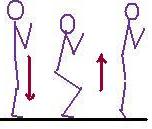 20x30x2x3023Z leżenia tyłem siad równoważny(równoczesne uniesienie tułowia i nóg)               „ scyzoryk” powrót do leżenia tyłem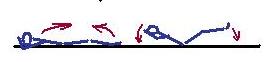 10x15x20x24Z leżenia przodem skłon tułowia w tył i równoczesne uniesienie nóg   „ kołyska” z powrotem do leżenia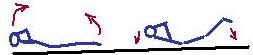 12x17x25x25Z przysiadu wyskok w górę z klaśnięciem w wyskoku nad głową i powrót do przysiadu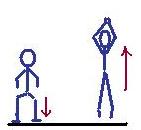 10x15x25x26Z postawy, uniesienie nogi zgiętej w kolanie pod kątem 90o i z tej postawy wypad w przód, powrót do postawy poprzez cofnięcie nogi wypadowej „przedniej”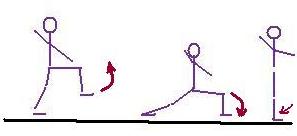 8x 4pn/4ln10x 5pn/5ln12x 6pn/6ln27Leżenie tyłem nogi zgięte w kolanach w dużym rozkroku, uniesienie tułowia do siadu z równoczesnym skrętem tułowia i dotknięciem prawym łokciem lewego kolana i powrót do pozycji wyjściowej i to samo na stronę przeciwną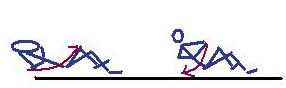 12x 6pr/6lr16x 8pr/8lr24x 12pr/ 12lr28Leżenie przodem ręce wyprostowane nad głową, równoczesne unoszenie prawej ręki i lewej nogi powrót i to samo na stronę przeciwną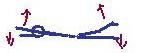 12x 6pr/6lr16x 8pr/8lr24x 12pr/ 12lr29Skip A w miejscu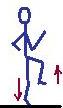 3x15 sek przerwa 20 sek3x20sek przerwa 20 sek3x30 sek przerwa 25 sek30Z postawy uniesienie nogi zgiętej w kolanie pod kątem 90o w górę i bok i wypad w bok, powrót do postawy i to samo na stronę przeciwną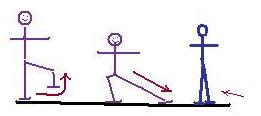 Po 4x na stronęPo 5x na stronęPo 6x na stronę31Podpór leżąc przodem na przedramionach (tułów, biodra, nogi jedna linia głowa uniesiona) pozycja „deski” utrzymaj tą postawę w określonym czasie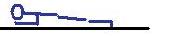 3x10sek przerwa 10sek3x15sek przerwa 10sek3x20sek przerwa 15sek32Przeskoki w miejscu z nogi na nogę z akcentem na odbicie ze śródstopia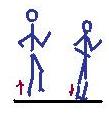 3x10sek przerwa 10sek3x15sek przerwa 10sek3x20sek przerwa 15sek33Podpór leżąc tyłem na przedramionach (tułów, biodra, nogi jedna linia głowa uniesiona) pozycja „deski” utrzymaj tą postawę w określonym czasie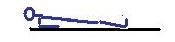 3x10sek przerwa 10sek3x15sek przerwa 10sek3x20sek przerwa 15sek